安樂國民小學附設幼兒園110學年度第一學期10月份餐點表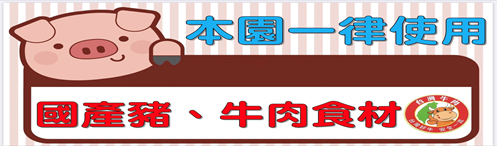 ＊每日皆附季節水果，本園採少油、少鹽、少油炸，請家長放心。
＊蔬菜類及部份食材會隨時令季節及市場供應情況而變動，不另行通知，請家長體察，謝謝！家長簽章：                     園主任：                    校長：日期星期上午點心營養午餐下午點心1五玉米瘦肉粥白米飯、炒食蔬、宮保雞丁、醬燒豆干、筍片湯餐包4一餛飩湯白米飯、炒食蔬家常滷肉、螞蟻上樹、蘿蔔排骨湯果醬吐司+鮮奶5二什錦麵疙瘩白米飯、炒食蔬、義式香料雞、玉米豆腐、紫菜湯綠豆湯6三貢丸麵味增拉麵、小餐包、炒食蔬粉條仙草蜜7四麵線羹-糙米飯、炒食蔬、咖哩雞、珍菇大黃瓜、鮮蔬蛋花湯燒賣8五黃金雞肉粥白米飯、炒食蔬、蔭冬瓜蒸魚、黑椒油腐、綠豆脆圓湯水果餐11一國慶補假一天國慶補假一天國慶補假一天12二水餃白米飯、炒食蔬、海帶節燒肉、丁香乾片、味增湯麻油麵線13三芋頭米粉湯鮮蔬燴飯、玉米濃湯、炒食蔬芝麻包+麥茶14四吻魚莧菜粥糙米飯、炒食蔬、虱目魚排、絲瓜滑蛋、養生菇菇湯蒸蘿蔔糕+麥茶15五絲瓜麵線蛋花湯白米飯、炒食蔬、醬爆豬肉、培根冬瓜、蘿蔔魚丸湯水果餐18一奶皇包+豆漿白米飯、炒食蔬、洋芋燉雞、小瓜甜條、海帶黃豆芽湯珍珠肉丸子19二什錦烏龍麵白米飯、炒食蔬、瓜子肉、太陽高麗菜、貢丸蛋花湯鮮奶小饅頭20三味噌貢丸湯麵米粉湯、滷雞腿、炒食蔬紅豆紫米粥21四蔬菜雞絲麵糙米飯、炒食蔬、豆豉排骨、蒜香洋芋、豬血湯雞蛋糕22五皮蛋瘦肉粥白米飯、炒食蔬、豬肉壽喜燒、紅娘炒蛋、紅豆芋圓鮮肉包+冬瓜茶25一高麗菜包+豆漿白米飯、炒食蔬、香滷肉燥、開陽絲瓜、番茄蛋花湯玉米脆片+鮮奶26二什錦板條湯白米飯、炒食蔬、麵腸燒雞、海帶乾絲、魷魚羹湯關東煮湯27三地瓜稀飯+高麗菜+肉鬆玉米豬肉粥、銀絲卷、炒食蔬黑糖地瓜湯28四榨菜肉絲麵糙米飯、炒食蔬、三杯雞丁、田園四喜、海芽味增水餃29五茄汁義大利通心麵白米飯、炒食蔬、孜然豬柳、木耳炒扁蒲、紫菜蛋花湯水果餐	